Call for Papers on ICCMIT-2019Security Aspects and Emerging Trends of Computing : AI, Machine Learning, IOT, Intelligent Transportation system & Optimization Techniques -2019Organized by: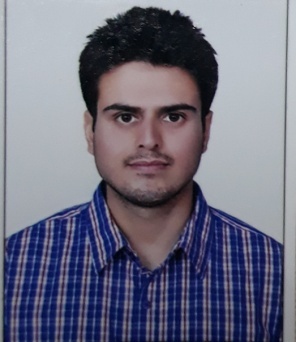 Dr. Sahil Verma, Ph.D.School of Computer Science and EngineeringLovely Professional University, Phagwara, Punjab, 144411                                                E-mail: sahilkv4010@yahoo.co.in; sahil.21915@lpu.co.in&Dr.Avinash sharma, Ph.D.Member IETE,CSI,IEIMaharishi Markandeshwar engineering college,MMDU Campus, India, 133207E-mail: asharma@mmumullana.org; sh_avinash@yahoo.comObjectives and MotivationThis special session is basically focused on different issues regarding advancements in the field of computer security and emerging trends of computing. Security algorithms provide assurance regarding safety but it cannot be achieved satisfactorily in all manners. Advancement in technology has made algorithmic process typical for security researchers as well as for hackers. There is an arm race between security providers and security breakers. The crucial part is that research in this domain includes very interesting fields like machine learning and artificial intelligence. Different types of optimization techniques help out to find out the better solution for the system. This session will be very helpful for those who want to contribute in the field of computer security, AI, Machine Learning, Intelligent Transportation system, Optimization Techniques and will also open up new avenues of research.Scope and Interests(not limited to)Cryptography,Security and blockchainsBlock chain protocolsDistributed operating systems for blockchainModeling and theory in Communication SystemsMachine learning applications in Internet-of-Things and smart sensors. Optimization algorithms for Energy efficient communicationMalware DetectionCryptographic AlgorithmsMachine learning and optimization for malware researchTrends of Cryptography TechniquesMathematical modelling of malware propagation Optimization algorithms Intelligent Transport SystemIntelligent Sustainable AgricultureSensor Based Health MonitoringInternet of ThingsIntelligent Electronic DevicesFarmer Support SystemWireless sensor networkCloud ComputingSecurity Threats and Attacks Information securityNetwork security managementVulnerabilities in wired, wireless and Ad hoc networksCryptographyNetwork SecurityNetwork Anomaly DetectionNetwork Traffic ProfilingHuman-Machine interactionDeep Learning and Deep Bayesian NetworksVirtual & Augmented RealityTrust and privacy Security design and verification tools Simulation and performance analysis of security operations and services Network and cyber securityCommunication Techniques Middleware Techniques Data Analysis Techniques Paper Submission All instructions and templates for submission can be found in the ICCMIT2019 website:http://www.iccmit.net/The accepted papers will be published in ISI/SCOPUS journals. Also, the best articles will be invited to be published again after expansion as book chapter in IGI Book. Important Dates Paper abstract submission:                                    			 February 10, 2019Notification of acceptance:                                          		 February 20, 2019Final paper submission and author’s camera ready:			 March 03, 2019Conference Dates:                                                     			 March, 2019